附件4核酸检测证明样例及说明（图像必须打印清晰，“核酸检测”时间等信息可辨识）1.检测机构出具的核酸检测报告单；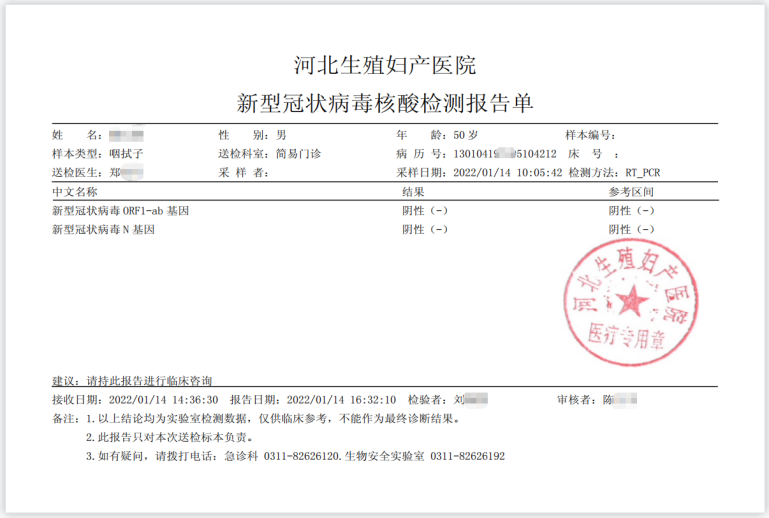 2.微信下载登录“河北健康码”，查询本人健康码并截图，A4纸打印后本人签名，标注准考证号、身份证号码；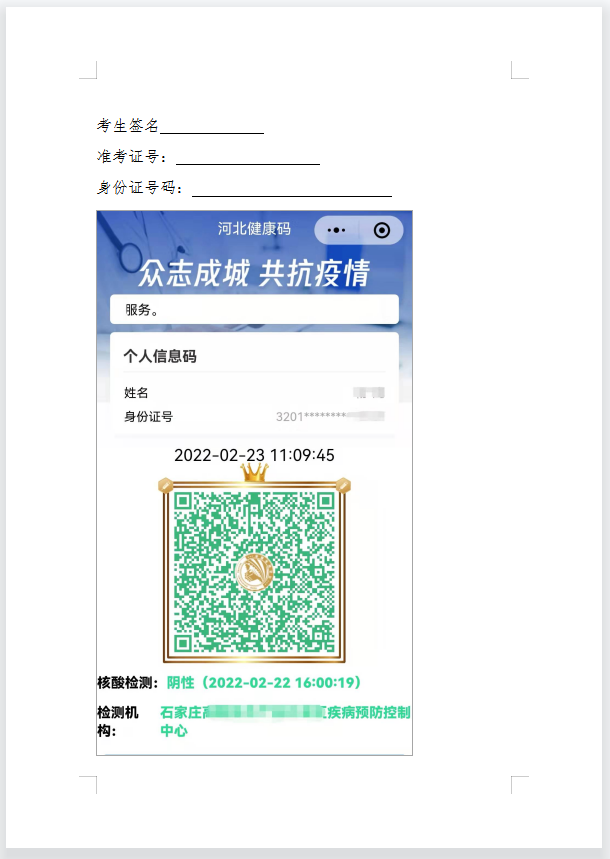 3.微信下载登录“河北健康码”，“查看核酸检测信息”并截图，A4纸打印后本人签名，标注准考证号、身份证号码；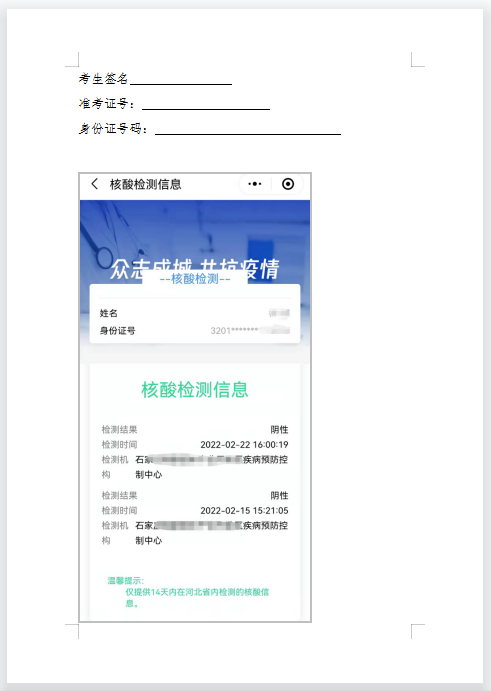 4.微信下载登录“国务院客户端”，点击“核酸检测证明”，查询本人核酸检测信息并截图，A4纸打印后本人签名，标注准考证号、身份证号码。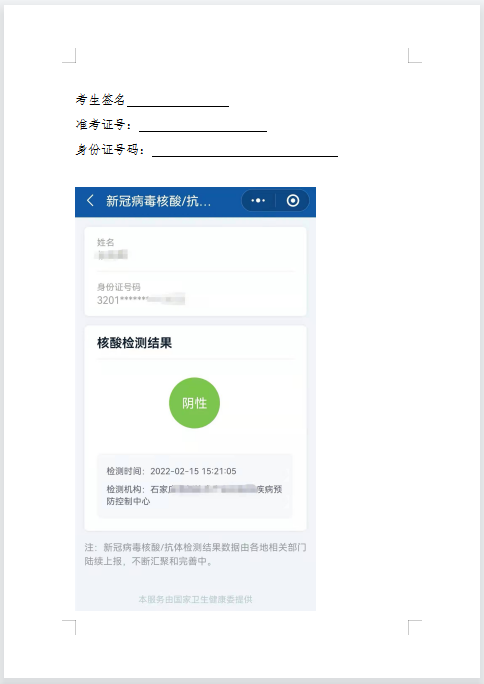 